Sample Animated Video Rubric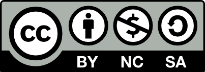 "Rethinking Assessment Strategies for Online Learning: Sample Animated Video Rubric", is licensed by the Seneca Teaching and Learning Centre under CC BY NC SA. This work is a derivative of Sample Animated Video Rubric by the Seneca Sandbox, used under CC BY NC SA. WeightCriteriaAdvancedProficientProgressingIncompleteIncompletePoints40%ContentPoints: 32[Add your content criteria] Points: 24[Add your content criteria]Points: 16[Add your content criteria]Points: 8[Add your content criteria]Points: 8[Add your content criteria] / 3210%Layouts/ Transitions/ EffectsPoints: 8Layouts, transitions and/or effects enhance and support the content.Points: 6Layouts, transitions and/or effects are used appropriately and do not distract.Points: 4Layouts, transitions and/or effects are mildly distracting.Points: 2Layouts, transitions and/or effects distract from the content.Points: 2Layouts, transitions and/or effects distract from the content. / 820%Visual Elements (Images, Colours, Text)Points: 16Includes a variety of well-chosen images and graphics that reinforce the content. Fonts and colours are very consistent and add to the video message/ tone.All text on screen is thoughtful, concise, and legible.Clear, well-edited screencasts, if used, add to the content.Points: 12Includes some relevant images/ graphics that are not distracting. Fonts and colours are mostly consistent and not distracting.Most text is appropriate, succinct, and readible.Screencasts, if used, need only minor editing and do not distract from the content.Points: 8Limited use of images/graphics. Some visuals are distracting.Fonts and colours show some distracting inconsistencies. Some text is unnecessary, lengthy or somewhat illegible.Screencasts, if used, need some editing and are somewhat distracting.Points: 4Includes no or a few distracting or inappropriate images/ graphics. Fonts and colours are inconsistent and distracting.Text is inappropriate, excessive, and/or illegible.Screencasts, if used, are unclear, unedited, and distract from the content.Points: 4Includes no or a few distracting or inappropriate images/ graphics. Fonts and colours are inconsistent and distracting.Text is inappropriate, excessive, and/or illegible.Screencasts, if used, are unclear, unedited, and distract from the content. / 1620%Sound/ Music/ NarrationPoints: 16Narration is clearly audible and well-paced. Music, if used, enhances the video mood, message, or pacing. Music volume is well-balanced with narration or sounds. Points: 12Narration is fairly clear with minor, pacing issues.Music, if used, does not distract from the mood, message, or pacing. Music volume is does not interfere with other sounds.Points: 8Some of the narration is inaudible and/or too fast or slow. Music, if used, somewhat distracts from the mood, message, or pacing. Music volume sometimes overpowers other sounds.Points: 4Narration is inaudible and/or too fast or slow. Music, if used, is not appropriate for the mood, message, or pacing. Music volume is often overpowering.Points: 4Narration is inaudible and/or too fast or slow. Music, if used, is not appropriate for the mood, message, or pacing. Music volume is often overpowering. / 165%SubmissionPoints: 4Video is submitted in the requested file format/through the requested platform.The provided captions and/or transcript are highly accurate. Points: 3Video is submitted in the requested file format/through the requested platform.The provided captions and/or transcript contain a few inaccuracies. Points: 2Video is submitted in an alternate file format/through an alternate platform.The provided captions and/or transcript contain many inaccuracies.Points: 1Submitted video cannot be accessed or played.Captions and/or transcript are not provided.Points: 1Submitted video cannot be accessed or played.Captions and/or transcript are not provided. / 45%Citations/ Credits/ CopyrightPoints: 4All sources cited in preferred style, with no formatting errors.Credits are listed properly for all media.All visual/ audio elements are original or legally obtained and licensed appropriately.Points: 3All sources cited in preferred style, with few formatting errors.Credits for media missing some details.Visual/ audio elements are legally obtained and licensed appropriately.Points: 2Some sources not cited accurately or in the preferred style.Credits for media missing many details.Copyright of some visual/ audio elements is questionable.Points: 1Many sources not cited accurately. No or few credits given for media.Copyright infringement of visual/ audio elements is obvious.Points: 1Many sources not cited accurately. No or few credits given for media.Copyright infringement of visual/ audio elements is obvious. / 4Total Points/ 80